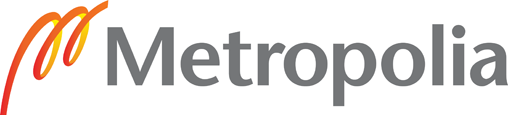 SOPIMUS OIKEUKSIEN LUOVUTTAMISESTA PROJEKTISSA1. Sopimuksen osapuoletTämän sopimuksen osapuolina ovat:Metropolia Ammattikorkeakoulu Oy (”Metropolia”) ja Etunimi Sukunimi (”Projektihenkilö”)2. Sopimuksen tarkoitus ja kohdeMetropolialla on korkeakoulukeksintölaista (369/2006), muusta lainsäädännöstä, ulkopuolisen rahoituksen ehdoista ja/tai sopimuksista aiheutuvia velvoitteita, minkä vuoksi projekteihin osallistuvien henkilöiden on siirrettävä oikeuksiansa projektin tuloksiin Metropolialle. Sopimus koskee projektia ”Lisää hankkeen nimi tähän” (Lisää rahoittaja ja rahoitusohjelma tähän) ja kaikkia sen tuloksia. Sopimuksen tarkoituksena on siirtää oikeuksia projektin tuloksiin Projektihenkilöltä Metropolialle. Tulokset tarkoittavat kaikkia projektin tuloksia, kuten patentteja, keksintöjä, tietokoneohjelmia ja sovelluksia sekä taloudellista arvoa omaavaa tietoutta, näitä kuvaavia dokumentteja ja teknisiä raportteja sekä muuta aineistoa, jotka Projektihenkilö on saanut aikaan projektissa (jäljempänä ”Tulokset”).3. Oikeuksien siirtäminen TuloksiinSopimuksen allekirjoittanut Projektihenkilö siirtää Metropolialle omistus- ja immateriaalioikeudet Tuloksiin, mukaan lukien Tulosten muuttamis- ja edelleenluovutusoikeus. Siirroista ei makseta korvausta ellei kohdista 5 tai 6 muuta aiheudu.4. Tausta-aineistoTausta-aineisto tarkoittaa tässä sopimuksessa sellaista projektin alalta tai sitä lähellä olevalta alalta olevaa teknistä, tieteellistä, liiketaloudellista, kaupallista ja rahoituksellista tietoa ja aineistoa sekä patentteja, keksintöjä ja tietokoneohjelmia, jotka on kehitetty projektin ulkopuolella joko ennen projektin alkamista tai sen aikana (jäljempänä ”Tausta-aineisto”). Projektihenkilö sitoutuu käyttämään projektissa vain sellaista Tausta-aineistoa, jonka käyttämiseen tässä projektissa Metropolialla on oikeus, tai julkista vapaasti käytettävissä olevaa Tausta-aineistoa. Mikäli Projektihenkilö haluaa käyttää itse omistamaansa tai kolmansien omistamaa Tausta-aineistoa projektissa, sen käyttämisestä on sovittava Metropolian kanssa etukäteen.Tällä sopimuksella ei siirretä mitään omistus- ja immateriaalioikeuksia Projektihenkilön omistamaan Tausta-aineistoon. Mikäli Projektihenkilön omistamaa Tausta-aineistoa tarvitaan projektin Tulosten hyödyntämiseen tai muihin käyttötarkoituksiin, sovitaan Projektihenkilön omistaman Tausta-aineiston käyttöoikeuden ehdoista erikseen.5. Keksintö- ja teosilmoitusProjektin yhteydessä syntyneen, patentoitavissa tai muuten suojattavissa olevan keksinnön tekijän tai tietokoneohjelman tekijän on ilmoitettava keksinnöstä tai tietokoneohjelmasta Metropolialle viipymättä kirjallisesti Metropolian ohjeistusten mukaisesti. Metropolia maksaa keksijöille hyväksytystä keksintöilmoituksesta kulloinkin voimassaolevan keksintöilmoitusohjeensa mukaiset palkkiot. Projektihenkilö sitoutuu allekirjoittamaan tarvittavat siirto- ja valtakirjat sekä avustamaan muutoinkin patentointi- tai muussa suojaamismenettelyssä. 6. Tulosten hyödyntäminen ja korvausten maksaminenMikäli Metropolia saa tuloja tällä sopimuksella siirrettyjen oikeuksien hyödyntämisestä, tulosta vähennetään keksinnöstä, innovaatiosta ja tietokoneohjelmasta Metropolialle aiheutuneet suorat kustannukset (mukaan lukien keksintöilmoituspalkkiot), minkä jälkeen nettotulo jaetaan alla kuvatun mukaisesti, ellei kirjallisesti toisin sovita.Keksijät/tekijät			60%Metropolian asianosainen tulosalue		20%Metropolian innovaatiotoiminnan ylläpitäminen	20%Mikäli projektissa on mukana useampia keksijöitä/tekijöitä, jaetaan heidän osuutensa tasajaolla, ellei toisin ole sovittu.7. SalassapitoProjektihenkilö sitoutuu pitämään salassa ja olemaan antamatta kolmannelle osapuolelle tietoa keksinnöstä, innovaatiosta, tekijänoikeuden alaisesta teoksesta tai muusta Metropolian, sen sopimuskumppaneiden tai muiden sidosryhmien luottamuksellisesta tiedosta ilman Metropolian ja muun ko. tahon kirjallista lupaa. Julkaisuoikeudesta sovitaan tutkimusprojektiin osallistuvien muiden sopijapuolten ja Metropolian kesken. Salassapitovelvollisuus ei kuitenkaan koske:tietoa, joka oli julkinen tai yleisesti saatavilla luottamuksellisen tiedon luovutushetkellä,tietoa, joka on tullut julkiseksi tai yleisesti saatavilla olevaksi luottamuksellisen tiedon luovuttamisen jälkeen muutoin kuin Projektihenkilön vastuulla olevasta syystä,tietoa, joka oli Projektihenkilön hallussa ilman sitä koskevaa salassapitovelvollisuutta luottamuksellisen tiedon luovuttamisen hetkellä taitietoa, jonka Projektihenkilö on saanut haltuunsa kolmannelta ilman luovuttavan sopijapuolen asettamaa salassapitovelvollisuuttaSalassapitovelvollisuuden voimassaoloaika määritellään Metropolian ja projektiin osallistuvien muiden sopijapuolten välisessä sopimuksessa. Salassapitovelvoitteet ovat useissa tapauksissa voimassa myös palvelussuhteen päättymisen jälkeen. Tällä sopimuksella ei vähennetä Projektihenkilöllä lakien ja muiden säännösten tai sopimusten perusteella olevaa yleistä tai muuta salassapitovelvollisuutta. 8. Projektin vastuullisen johtajan velvollisuudetMetropoliassa projektin vastuullisena johtajana toimivan on huolehdittava siitä, että kaikki projektiin osallistuvat Metropoliaan palvelussuhteessa olevat ja Metropolian opiskelijat allekirjoittavat tämän sopimuksen ja ovat tietoisia tutkimusprojektiin liittyvistä velvoitteista, mukaan lukien tutkimussopimus ja rahoittajan ehdot.9. Muut sitoumuksetProjektihenkilö vakuuttaa, ettei hänellä ole muita tähän sopimukseen vaikuttavia sitoumuksia. 10. TutkijavaihtoProjektin vastuullisen johtajan ja toiseen organisaatioon tutkijavaihtoon lähtevän työntekijän on huolehdittava, ettei tutkijavaihtoon liittyen allekirjoiteta tutkijavaihto- tai siirtosopimuksia vastaanottavan yhteisön kanssa ennen kuin Metropolia on antanut luvan allekirjoittaa sopimukset ja/tai sitoumukset.11. VoimaantuloTämä sopimus tulee voimaan allekirjoitushetkellä ja on voimassa takautuvasti tutkimusprojektin alusta lähtien.12. Erimielisyyksien ratkaiseminenTästä sopimuksesta aiheutuvat erimielisyydet ratkaistaan ensisijaisesti osapuolien välisillä neuvotteluilla. Mikäli neuvotteluissa ei päästä ratkaisuun, asia ratkaistaan Helsingin käräjäoikeudessa.13. AllekirjoituksetTätä sopimusta on tehty yhtä monta kappaletta kuin sopimuksessa on osapuolia, yksi kullekin osapuolelle. Helsinki ___.___.2020	Helsinki ___.___.2020	Metropolia Ammattikorkeakoulu Oy	__________________________	__________________________	Etunimi Sukunimi 	Etunimi Sukunimi 	TKI-johtaja	Työnimike (esim. lehtori)	Helsinki ___.___.2019	Projektihenkilö__________________________	Etunimi Sukunimi 		Työnimike (esim. lehtori)